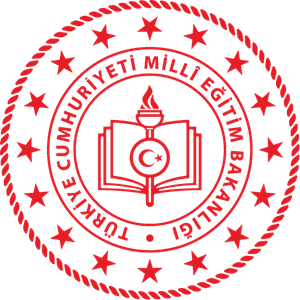 Değerli Anne Babalar;Çocuklarımız en değerli varlıklarımız, tüm çabalarımız onların iyiliği için…Şüphesiz ebeveyn olarak çocuğunuzun iyiliği için elinizden gelen her şeyi yapıyorsunuz. Eğitim sistemi gereği öğrenciler 4.sınıfın sonunda ilkokulu tamamlayarak ortaokula geçiyor. Muhtemelen birçok aile gibi sizi de bu yolda en çok zorlayan şey, çocuğunuzun eğitimi için doğru okulu seçmek. Ortaokul yıllarında alınan doğru eğitim çocuğunuzun başarısında, mutluluğunda ve hedeflerinde büyük rol oynuyor. Bu açıdan çocuğunuz için hem akademik hem de sosyal alanlarda başarılı ve aktif olabileceği bir okul seçmeniz oldukça önemli.Köseli İmam Hatip Ortaokulu olarak;Her biri alanında uzman öğretmen kadrosuAz sayıda öğrencinin olduğu sınıflarDeğerler eğitimine verilen önemSosyal, kültürel, sportif ve sanatsal faaliyetlerÖğrenci gelişimini ön planda tutup, ilgi ve yeteneklere odaklananDestekleme, yetiştirme kursları ve etüt programlarıFen derslerinde uygulamalı laboratuvar çalışmalarıNitelikli dil eğitimiÖğrenci koçluğu sistemiNitelikli rehberlik hizmetleriBilimsel ve kültürel gezilerAhi Evran Üniversitesi ve Kırşehir Müftülüğü ile eğitim işbirliği protokolüÖğrenmeyi keyifli hale getiren mekânlarAile ortamıÖzelliklerimizle öğrencilerimizi hem akademik hem de sosyal alanlarda başarılı bir şekilde yetiştirip bir üst eğitim kurumlarına yerleştirmeyi amaç ediniyoruz. Okulumuz kontenjanları sınırlıdır.Ayrıntılı bilgi için; http://koseliimamhatiportaokulu.meb.k12.tr/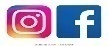              Köseli İmam Hatip OrtaokuluOkulumuzu ziyaret edebilirsiniz.	